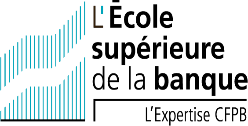 Certification professionnelle AMF Offre réservée aux Entreprises – Pour une inscription individuelleDate limite d’inscription : 5 Jours ouvrés avant la date de démarrage de formation      Examen certifié par l’AMF le 25 juin 2010 et renouvelé le 15 mai 2018 sous le numéro C-7, en application des articles 312-3 à 312-5, 314-9, 318-7 à 318-9, 321-37 à 321-39, et 325-24 à 325-26 du règlement général de l'AMFNom de famille (nom attribué à la naissance) :      Nom d’usage* (à remplir si différent du nom de famille) :      * NOM et PRÉNOM figurant sur les pièces d’identité en cours de validité et qui apparaitront sur les documents administratifs de l’ESBanque (dont le diplôme)Prénom :      Pays de naissance :      Adresse personnelle :      Tel :                        E-mail :      @     Fonction exercée :                           Ce bulletin d’inscription vaut convention de formation conformément à D 6353-1 l’article du Code du travail,   La signature de la présente convention vaut acceptation pleine et entière des Conditions Générales de Vente disponibles sur      www.esbanque.fr dont le signataire certifie avoir pris connaissance. Lorsque les actions concourant au développement des compétences prévues à l'article L. 6313-1 du code du travail, sont financées par la Caisse des dépôts et consignations et mises en œuvre dans le cadre du compte personnel de formation, les conditions générales d'utilisation du service dématérialisé de la Caisse des dépôts tiennent lieu de convention pour le prestataire et le titulaire du compte.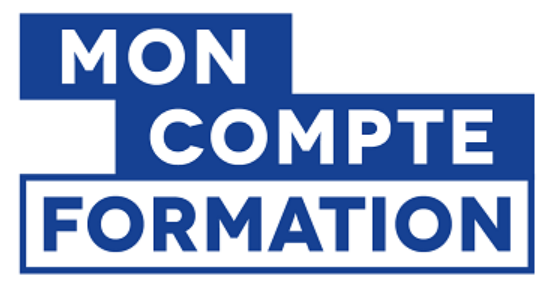 APPRENANT      (l’ensemble des données ci-dessous sont obligatoires : celles-ci permettent les communications entre l’ESBanque et l’apprenant)                                                                                                Mme M.Né(e) le :	À :            Département de Naissance :    CP :   Ville :           Pays :      L’ENTREPRISE Raison sociale :      Siret (14 chiffres) :       	Adresse postale :      Interlocuteur Formation :Nom                 Prénom :      Nom          Prénom :      Né(e) le :       /    /                À :                                                   Département de Naissance :    E-mail :       @                                                                                     Pays de naissance :          INSCRIPTIONUne fois l’inscription validée par l’Ecole Supérieure de la Banque, le candidat recevra un email avec ses identifiants pour accéder à la plateforme Campus; Dans les 5 jours suivant l’activation de son compte, il aura accès au calendrier des examens et pourra choisir le lieu et sa date d'examen.Il devra réaliser l’entrainement et le passage à l’examen dans la période des 3 ou 6 mois (selon le pack choisi) à compter de la date d’envoi des codes d’accès. Il est demandé aux apprenants de se munir de matériel permettant l’accès aux ressources pédagogiques numériques. Pour le confort d’utilisation, les ordinateurs portables sont préconisés par rapport aux smartphones ou tablettes pendant les formations. Pour le passage de l’examen, un ordinateur portable est requis.Signature et cachet de l’ES BanqueSignature et cachet du clientSignature de l’apprenantSignataire : Florence ZINCKResponsable Gestion des ventes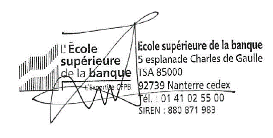 Date : Date :  Si ma formation est co-financée par mon employeur, en cochant cette case, je l’autorise à être informé de mon inscription, de mon suivi d’assiduité et de mes résultats d’examens.